Publicado en España el 12/01/2024 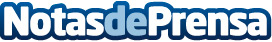 Explorando el fascinante mundo de los cursos de pilotos de drones: una guía integral por PlanorámicaDesde los cambios significativos en la tecnología hasta las oportunidades profesionales emergentes, esta exploración ofrece una visión completa de la formación en la aviación no tripuladaDatos de contacto:PLANORÁMICAExplorando el fascinante mundo de los cursos de pilotos de drones624 626 171 Nota de prensa publicada en: https://www.notasdeprensa.es/explorando-el-fascinante-mundo-de-los-cursos_1 Categorias: Fotografía Inteligencia Artificial y Robótica Valencia Cursos Innovación Tecnológica http://www.notasdeprensa.es